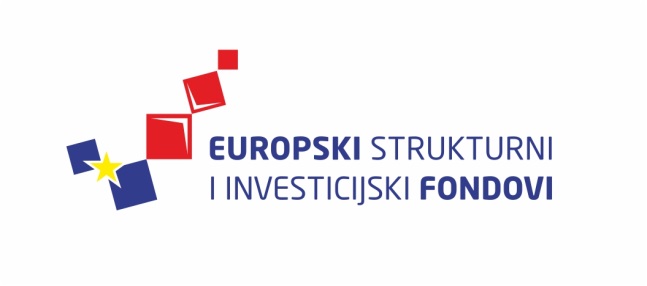 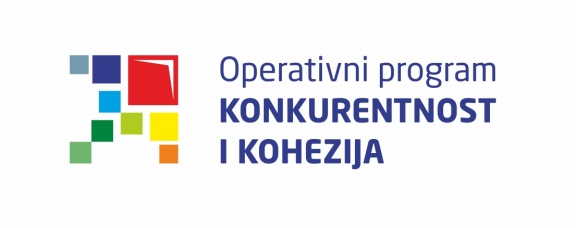 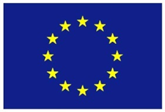 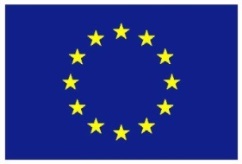 Europska unijaZajedno do fondova EUCiklus Izobrazbi - Upravljanje i kontrola korištenja Europskih strukturnih i investicijskih fondova Tematska cjelina 4 – Provedba ugovora o dodjeli bespovratnih sredstavaProvedba programa izobrazbe financira se sredstvima tehničke pomoći iz Operativnog programa Konkurentnost i kohezija, iz Europskog fonda za regionalni razvojProvjere izvršenja ugovornih obvezaod 23. do 24. veljače 2016. / Ministarstvo upraveod 23. do 24. veljače 2016. / Ministarstvo upraveod 23. do 24. veljače 2016. / Ministarstvo upraveod 23. do 24. veljače 2016. / Ministarstvo upraveod 23. do 24. veljače 2016. / Ministarstvo upraveod 23. do 24. veljače 2016. / Ministarstvo upraveLista polaznikaLista polaznikaLista polaznikaLista polaznikaLista polaznikaLista polaznikaIme i prezimeIme i prezimeNaziv tijela/institucija:Naziv tijela/institucija:1.1.Marina BalentovićMarina BalentovićMinistarstvo regionalnoga razvoja i fondova Europske unijeMinistarstvo regionalnoga razvoja i fondova Europske unije2.2.Eva RavnićEva RavnićMinistarstvo regionalnoga razvoja i fondova Europske unijeMinistarstvo regionalnoga razvoja i fondova Europske unije3.3.Maja MiščinMaja MiščinMinistarstvo gospodarstvaMinistarstvo gospodarstva4.4.Maja MartinovićMaja MartinovićMinistarstvo regionalnoga razvoja i fondova Europske unijeMinistarstvo regionalnoga razvoja i fondova Europske unije5.5.Jelena DukarićJelena DukarićMinistarstvo regionalnoga razvoja i fondova Europske unijeMinistarstvo regionalnoga razvoja i fondova Europske unije6.6.Tatjana PerkovićTatjana PerkovićMinistarstvo regionalnoga razvoja i fondova Europske unijeMinistarstvo regionalnoga razvoja i fondova Europske unije7.7.Ana JuzbašićAna JuzbašićMinistarstvo zaštite okoliša i prirodeMinistarstvo zaštite okoliša i prirode8.8.Maja OrlovićMaja OrlovićFond za zaštitu okoliša i energetsku učinkovitostFond za zaštitu okoliša i energetsku učinkovitost9.9.Mario TrezićMario TrezićMinistarstvo zaštite okoliša i prirodeMinistarstvo zaštite okoliša i prirode10.10.Damir Pavao GovorčinDamir Pavao GovorčinMinistarstvo regionalnoga razvoja i fondova Europske unijeMinistarstvo regionalnoga razvoja i fondova Europske unije11.11.Željko KrevzeljŽeljko KrevzeljMinistarstvo zaštite okoliša i prirodeMinistarstvo zaštite okoliša i prirode12.12.Matija PatrčevićMatija PatrčevićMinistarstvo regionalnoga razvoja i fondova Europske unijeMinistarstvo regionalnoga razvoja i fondova Europske unije13.13.Iva MarićIva MarićMinistarstvo kultureMinistarstvo kulture14.14.Maja PerucciMaja PerucciMinistarstvo kultureMinistarstvo kulture15.15.Tatjana PekečTatjana PekečMinistarstvo gospodarstvaMinistarstvo gospodarstva16.16.Marin ŠušnjarMarin ŠušnjarMinistarstvo turizmaMinistarstvo turizma17.17.Mariana ČupićMariana ČupićMinistarstvo turizmaMinistarstvo turizma18.18.Josip LovrićJosip LovrićMinistarstvo socijalne politike i mladihMinistarstvo socijalne politike i mladih19.19.Mihaela MamulaMihaela MamulaNacionalna zaklada za razvoj civilnoga društvaNacionalna zaklada za razvoj civilnoga društva20.20.Danijela ŽigićDanijela ŽigićNacionalna zaklada za razvoj civilnoga društvaNacionalna zaklada za razvoj civilnoga društva21.21.Kristina Radoš CvišićKristina Radoš CvišićNacionalna zaklada za razvoj civilnoga društvaNacionalna zaklada za razvoj civilnoga društva22.22.Ivan ŠošićIvan ŠošićMinistarstvo gospodarstvaMinistarstvo gospodarstva23.23.Jadranka BarićJadranka BarićMinistarstvo kultureMinistarstvo kulture